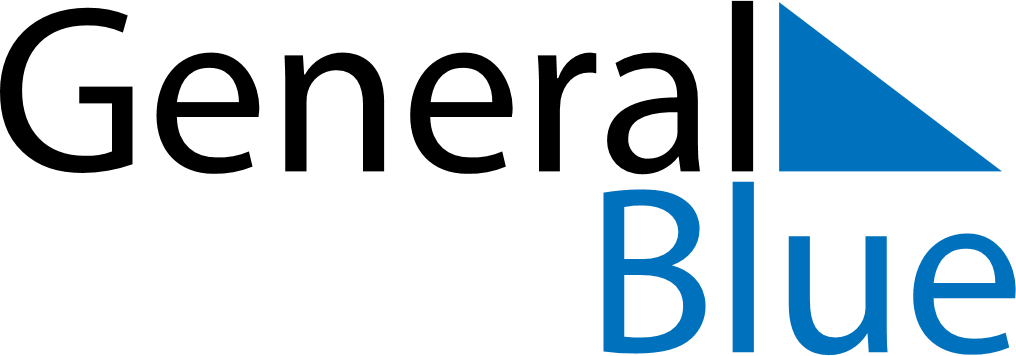 May 2019May 2019May 2019NamibiaNamibiaMondayTuesdayWednesdayThursdayFridaySaturdaySunday12345Workers DayCassinga Day67891011121314151617181920212223242526Africa Day2728293031Ascension Day